 Hoe verhouden bepaalde rechten van de betrokkene in de AVG zich tot zorgspecifieke wet- en regelgeving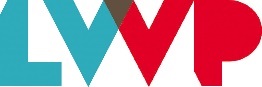 © LVVPRecht in AVGEisenZorgspecifieke regelgevingVanaf 25 mei 2018Recht van inzageEen betrokkene heeft het recht om uitsluitsel te verkrijgen over het al dan niet verwerken van hem betreffende persoonsgegevens en, wanneer dat het geval is, om inzage te verkrijgen in die persoonsgegevens. Onder het recht van inzage is ook het recht op afgifte van een kopie begrepen.Onverwijld (binnen 1 maand of 3 maanden), kosteloze eerste kopie, vergoeding mogelijk vanaf tweede kopieBij elektronisch verzoek om afschrift, dan ook elektronisch afschrift verstrekken.Wet op de geneeskundige behandelovereenkomst (WGBO)Artikel 7:456 BW: zo spoedig mogelijk inzage en afschrift, afschrift tegen redelijke vergoeding.Wet aanvullende bepalingen verwerkingen persoonsgegevens in de zorg (Wabz)Per 1 juli 2020: Het (kosteloos) elektronisch inzage krijgen in eigen medisch dossier.De bepaling uit de AVG gaat boven die uit de WGBO en de Wabz.Onverwijld (binnen 1 maand of 3 maanden), kosteloze eerste kopie, vergoeding mogelijk vanaf tweede kopie.Bij een elektronisch verzoek om afschrift, dan ook elektronisch afschrift verstrekken.Recht op rectificatieAls persoonsgegevens niet meer juist zijn, heeft een betrokkene het recht dat de gegevens door de verwerkingsverantwoordelijke worden gecorrigeerd. Ook heeft de betrokkene het recht om de gegevens aan te laten vullen wanneer deze incompleet zijn, bijvoorbeeld door een aanvullende verklaring aan de verwerkingsverantwoordelijke te verstrekken.Onverwijld rectificeren of vervolledigen door o.a. aanvullende verklaring door de patiënt . 7: 454 BW (WGBO): toevoegen afgegeven verklaring cliënt aan dossier.AVG en WGBO lopen parallel en zijn beide van toepassing. De termijn van de AVG (onverwijld) is van toepassing.Recht op gegevensvernietigingOnder bepaalde omstandigheden hebben betrokkenen het recht om hun gegevens door de verwerkingsverantwoordelijke te laten verwijderen, bijvoorbeeld wanneer de verwerking onrechtmatig is. Hiervan kan sprake zijn als er geen geldige grondslag is. Daarnaast heeft de betrokkene het recht om ‘vergeten te worden’.Zonder onredelijke vertraging. Weigeren kan, onder meer bij wettelijke verwerkingsverplichting (Europees of lidstaat) of ter onderbouwing van een rechtsvordering7: 455 BW (WBGO): binnen 3 maanden vernietigen, tenzij sprake is van een aanmerkelijk belang van een derde of een regel bij/krachtens WGBO zich tegen vernietiging verzetArtikel 7:455 BW bevat de wettelijke basis om af te zien van vernietiging van (delen van) een medisch dossier, wegens het belang van een ander dan de patiënt. Dat kan ook de hulpverlener zijn die aan wettelijke verplichtingen moet voldoen (bijv. op basis van de Wmg, Zvw, Wlz, Wmo, Wkkgz, Wet BOPZ, Jeugdwet e.d.) of die zich moet kunnen verweren tegen een klacht of claim.Het recht om vergeten te worden geldt in principe niet voor medische dossiers, gelet op de wettelijke dossierplicht 7:454 BW.Recht op BeperkingHet recht op beperking van de verwerking van persoonsgegevens houdt in dat betrokkenen de mogelijkheid krijgen om de verwerking van hun persoonsgegevens tijdelijk ‘stil te laten zetten’ (stand still)Alleen mogelijk bij:- betwisting juistheid- onrechtmatige verwerking - niet meer nodig voor verwerking- in afwachting van beslissing op bezwaarAlleen gegevens opslaan. Meer mag alleen met toestemming, voor rechtsvordering of algemeen belang.7: 454 BW (WGBO) verplicht de hulpverlener bij het verlenen van zorg een dossier bij te houden. De dossierplicht is ook opgenomen in verschillende specifieke wetten (Wmg, Zvw, Wlz, Wmo, Wet BOPZ, Jeugdwet e.d.)De AVG en de WGBO bestaan hier naast elkaar. Bij voorzetting van de behandeling tijdens de “stand still periode” mogen de dossiergegevens alleen worden gebruikt met toestemming van de patiënt (dat zet het recht op beperking dan weer opzij), voor het verweer tegen een rechtsvordering of de incasso van de zorgkosten. Overdraagbaarheid (dataportabiliteit)Het recht op overdraagbaarheid van gegevens, houdt in dat een betrokkene het recht heeft om door hem aangeleverde geautomatiseerde verwerkte gegevens in een ‘gestructureerde, gangbare en machineleesbare vorm’ te verkrijgen en het recht om de gegevens (indien technisch mogelijk, rechtstreeks) zonder verhindering aan een andere verwerkingsverantwoordelijke over te laten dragen. Uitsluitend van toepassing bij verwerking via 'geautomatiseerde procédés' én bij grondslag toestemming óf noodzaak voor uitvoering van de overeenkomst. Indien technisch mogelijk, rechtstreekse overdracht (aan andere zorgaanbieder).De gegevens in het medisch dossier die niet direct of indirect door het gebruik van een dienst of een apparaat door de patiënt zijn verstrekt, vallen niet onder het recht op dataportabiliteit.Het recht op dataportabiliteit geldt bijvoorbeeld niet voor de conclusies, diagnoses, vermoedens of behandelplannen die u als behandelend psycholoog/psychotherapeut op basis van de door de patiënt verstrekte gegevens vaststelt.